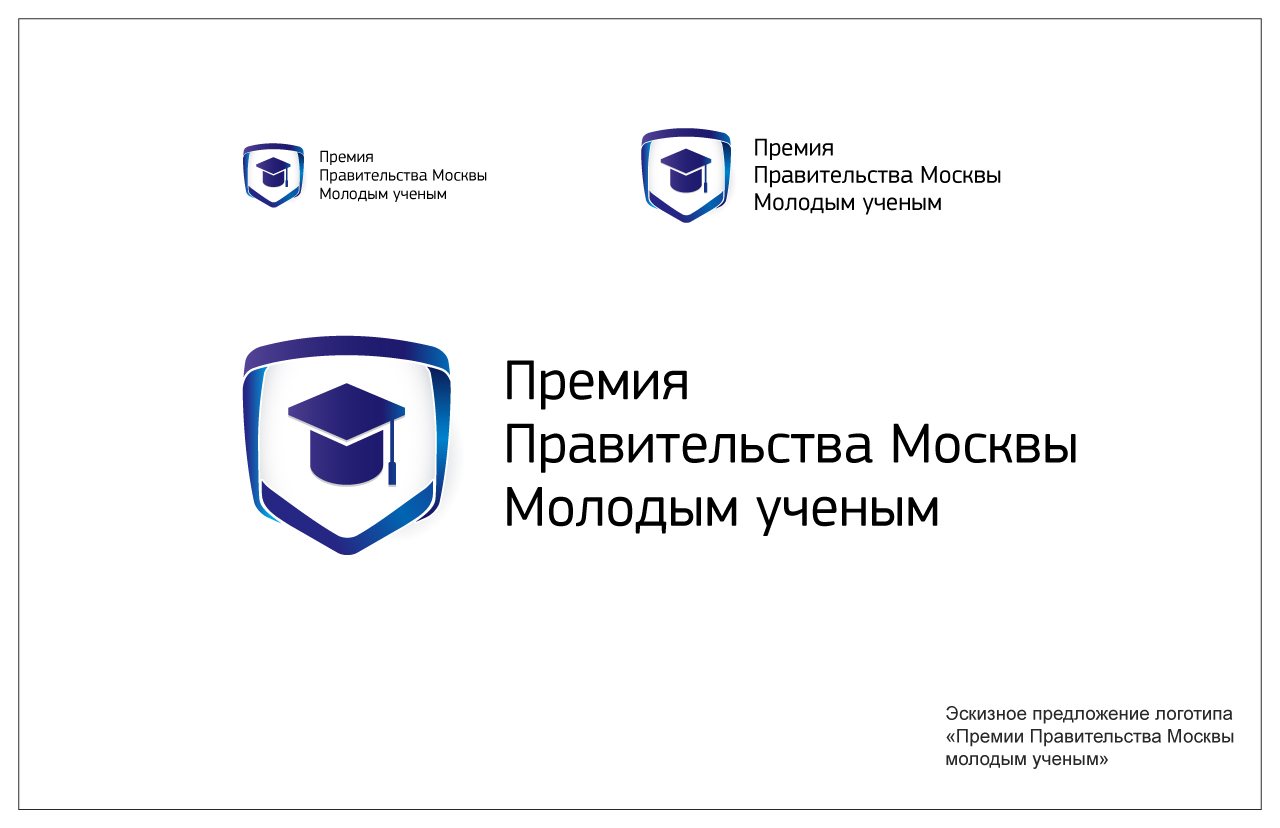 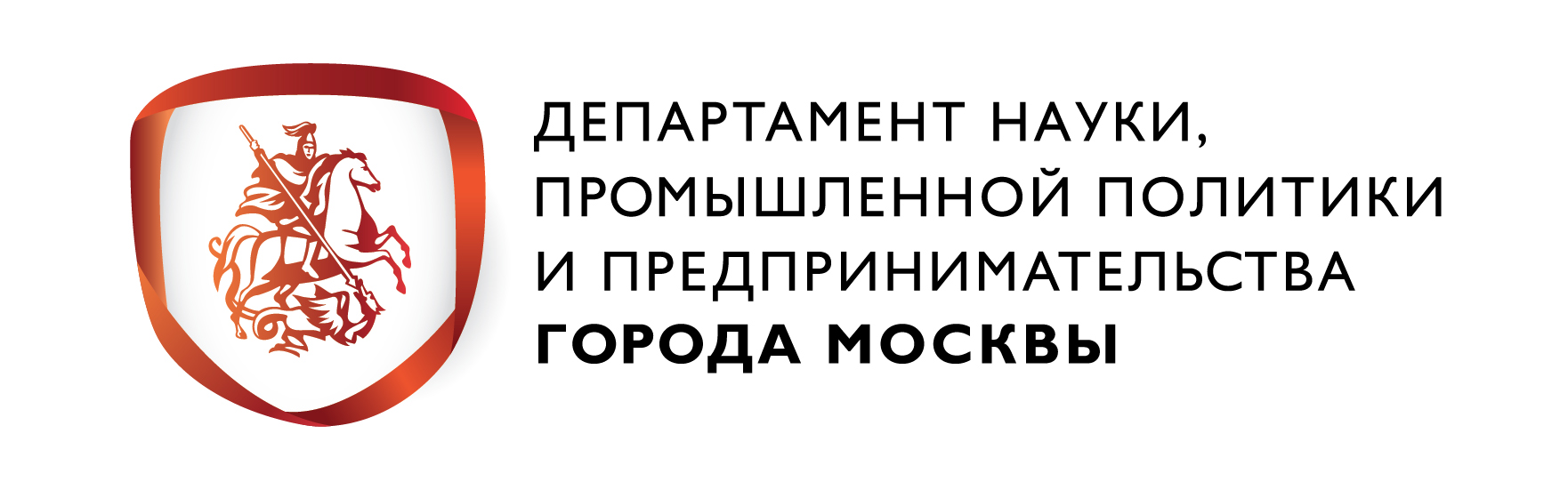 Уважаемый участник конкурса премий Правительства Москвы молодым ученым за 2014 год!Департамент науки, промышленной политики и предпринимательства города Москвы приглашает Вас на двухдневный интенсив «Лучшие практики в науке», который пройдет 21-22 марта 2015 года.Это образовательное мероприятие подготовлено специально для лучших участников Конкурса премий Правительства Москвы молодым ученым и пройдет в качестве первого модуля программы профессиональной переподготовки «Master of Science Management» Государственного академического университета гуманитарных наук (ГАУГН). По результатам интенсива Вы получите удостоверение о повышении квалификации.Благодаря этому интенсиву Вы:узнаете о лучших практиках в области организации работы лабораторий и опытных производств, а также трансфера технологий из лаборатории на рынок (как в России, так и за рубежом);познакомитесь с теми, кому удается успешно реализовывать собственные технологические проекты;получите представление о методах эффективной самоорганизации для решения научных и практических задач;узнаете о различных образовательных инициативах нового формата, полезных для молодых ученых;а также расширите список известных Вам способов привлечения финансирования для своих проектов.Будем рады видеть Вас, ваших друзей и коллег!Интересные доклады, вкусный обед, кофе и чай, а также новые знакомства гарантируются!Внимание: Количество участников ограничено. Для участия в мероприятии обязательна предварительная регистрация!Пожалуйста, сообщите о своем желании участвовать в интенсиве, прислав на адрес yscienceaward@gmail.com Ваши ФИО, должность и место работы, а также контактный телефон.Регистрация участников заканчивается 12 марта 2015 года.Дата и время: 21-22 марта 2015 года, с 10:00 до 20:00.О месте проведения мероприятия мы проинформируем Вас по итогам регистрации.